How do you feel about money? 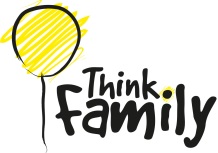 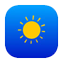 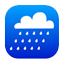 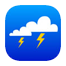 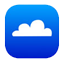 IssueHigh worryMedium worryLow worry	Working WellDo your money worries impact on your day to day health and well-being?Yes, these worries disrupt my sleep and impact everydayYes, I often have sleepless nightsoccasionalneverAre you able to meet your household bills and essential outgoings fully and on time?No, neverNo, I often fall behind or have to turn to payday lendersMostly, but sometimes I pay the odd bill lateYes, I am consistently able to meet these costs and can plan ahead.Are you worried about your rent?Significant rent arrears that I don’t know how to address I’m worried about evictionI have some arrears but I am seeking to address thisHad some trouble in the past but things are mostly under control, I have a repayment planRent is up to dateIs debt stopping you from moving on?Yes, I don’t see a way out of my debtsYes, I am worried what impact a change in my circumstances might have on these debtsYes, but I have help to understand how I can manage betterNo, I am confident that I can move on regardless of my debtsDo your money worries impact your health?Yes, Yes, I am always thinking…Yes, I am always thinking…Yes,  but I am starting to see a way outYes,  but I am starting to see a way outYes,  but I am starting to see a way outNo, I am now confident and feel budget plan working for nowNo, I am now confident and feel budget plan working for nowNo, I am now confident and feel budget plan working for nowDo you have arrears for any of the following?Rent Court FinesCourt FinesElectricityElectricityElectricityCouncil TaxChild MaintenanceChild MaintenanceDo you have arrears for any of the following?MortgageGasGasWaterWaterWaterTV LicenceChild MaintenanceChild MaintenanceDo you have arrears with any of the following?Credit Cards or OverdraftsLoans or doorstep lenderLoans or doorstep lenderCatalogues or store cardsCatalogues or store cardsCatalogues or store cardsMobile phone or TV companyHigher Purchase or furniture rentalsHigher Purchase or furniture rentalsWhat best describes your current housing?Private tenantHousing Association or Council tenantHousing Association or Council tenantOwn propertyOwn propertyOwn propertyLiving with familyNo fixed AbodeNo fixed AbodeHow much is your rent or mortgage?£ ……………………………………………………………………… per week/per month£ ……………………………………………………………………… per week/per month£ ……………………………………………………………………… per week/per month£ ……………………………………………………………………… per week/per month£ ……………………………………………………………………… per week/per month£ ……………………………………………………………………… per week/per month£ ……………………………………………………………………… per week/per month£ ……………………………………………………………………… per week/per month£ ……………………………………………………………………… per week/per monthDo you currently have rent or mortgage arrears? If so, how much?£ ………………£ ………………£ ………………£ ………………£ ………………£ ………………£ ………………£ ………………£ ………………Do you have appropriate household or contents insurance?YES		YES		YES		YES		NO		NO		NO		NO		NO		Are you currently in work?YES		YES		YES		YES		NO		NO		NO		NO		NO		What benefits and tax credits do you currently receive?Employment and Support AllowanceEmployment and Support AllowanceDisability Living AllowanceDisability Living AllowanceDisability Living AllowanceMaternity AllowanceMaternity AllowanceMaternity AllowanceHousing BenefitWhat benefits and tax credits do you currently receive?Jobseekers AllowanceJobseekers AllowancePersonal Independence AllowancePersonal Independence AllowancePersonal Independence AllowanceChild BenefitChild BenefitChild BenefitCouncil Tax ReductionWhat benefits and tax credits do you currently receive?Income SupportIncome SupportAttendance AllowanceAttendance AllowanceAttendance AllowanceChild Tax CreditChild Tax CreditChild Tax CreditWorking Tax CreditWhat benefits and tax credits do you currently receive?Universal CreditUniversal CreditCarers AllowanceCarers AllowanceCarers AllowanceWages/EarningsWages/EarningsWages/EarningsOther ………………………Do you have a bank account?YES		YES		YES		YES		YES		NO		NO		NO		NO		If so, are you able to access Internet or Telephone banking?YES		YES		YES		YES		YES		NO		NO		NO		NO		If yes, are you confident using these banking channels?YES		YES		YES		YES		YES		NO		NO		NO		NO		Do you know of organisations that can offer advice about money and debts?YES		YES		YES		YES		YES		NO		NO		NO		NO		Have you sought professional advice about debts in the past?YES		YES		YES		YES		YES		NO		NO		NO		NO		Have you been Insolvent or taken out Debt Relief Order in the last 6 years?YES		YES		YES		YES		YES		NO		NO		NO		NO		